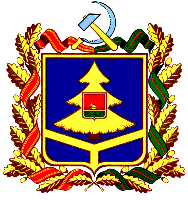 ДЕПАРТАМЕНТ ОБРАЗОВАНИЯ И НАУКИ БРЯНСКОЙ ОБЛАСТИПРИКАЗ От	18.06.2019		 №	928	                        г. БрянскОб итогах областного конкурса«Защити озоновый слой и климат Земли»В соответствии с планом областных массовых мероприятий на 2019 год и во исполнение приказа департамента образования и науки Брянской области от 19.02.2019г. № 252 «О проведении областного конкурса «Защити озоновый слой и климат Земли»   с  1 марта по 10 июня 2019 года среди учащихся школ и организаций дополнительного образования детей был проведен областной  конкурс «Защити озоновый слой и климат Земли» (далее - Конкурс).В Конкурсе приняли участие 75 учащихся из 10 муниципальных городов и районов области. В ходе мероприятия были определены лучшие работы на тему «Защити озоновый слой и климат Земли».Активное участие в Конкурсе приняли учащиеся образовательных организаций Злынковского, Стародубского, Комаричского районов, гг. Брянска, Стародуб.Оргкомитет отмечает, что в образовательных организациях области ведется работа, ориентированная на воспитание у детей высокой экологической культуры, формирование бережного отношения к окружающей природе. Представленные конкурсные материалы показали неравнодушное отношение учащихся образовательных организаций  к своему будущему и будущему родного края, осознание того, что каждый человек должен быть причастен к охране озонового слоя и климата Земли. На основании вышеизложенногоПРИКАЗЫВАЮ: Утвердить решение жюри об итогах Конкурса (Приложение 1).Наградить грамотами департамента образования и науки Брянской области победителей и призеров Конкурса (Приложение 1). Наградить грамотами департамента образования и науки Брянской области педагогов, подготовивших победителей и призеров Конкурса (Приложение 2). Приложение 1                                                                                          к приказу №____                                                                                               от ______________РЕШЕНИЕ ЖЮРИоб итогах областного конкурса «Защити озоновый слой и климат Земли»Рассмотрев   итоги   областного конкурса «Защити озоновый слой и климат Земли»,  жюри   приняло решение:Определить следующие призовые места:в номинации «Рисунок» 1 место 	– Пигарева Дарья, учащаяся 2 класса МАОУ Стародубская средняя общеобразовательная школа №3 (руководитель – Фомина Т.В.);2 место 	– Хабичева Елизавета, учащаяся 4 класса МАОУ Стародубская средняя общеобразовательная школа №3 (руководитель – Васильцова Г.Г.);3 место 	– Беляева София, учащаяся 2 класса МАОУ Дятьковская городская гимназия  (руководитель – Тарасова Е.В.);– Готовцова Татьяна, учащаяся 1 класса МАОУ Стародубская средняя общеобразовательная школа №3 (руководитель – Пархацкая О.П.);в номинации «Плакат» 1 место 	– Телкин Дмитрий, учащийся  5 класса МБОУ Злынковская средняя общеобразовательная школа №1 (руководитель – Телкина Е.Н.);2 место 	– Халилова Самира, Пряникова Татьяна,  обучающиеся МБОУДО Стародубский центр детского творчества (руководитель – Поклонская С.А.);3 место  	– Астапченко Евгений, учащийся 7 класса МБОУ «Краснооктябрьская средняя общеобразовательная школа» Стародубского района (руководитель – Межуева Е.Н.);– Тищенко Валерия, учащаяся 6 класса МБОУ «Средняя общеобразовательная школа №6 им. В.П. Коновалова» г. Клинцы (руководитель  - Сможевская А.В.); – Похонца Максим, учащийся 7 класса МБОУ «Пальцовская средняя общеобразовательная школа им. Ф.В. Журавлёва» Брянского района (руководитель  - Холина Ж.А.)в номинации «Учебно-исследовательские работы и рефераты»1 место –  Коченов Никита, учащийся 8 класса МБОУ «Шкрябинская средняя общеобразовательная школа» Стародубского района (руководитель – Поддубная Н.Г.);2 место – 	Лущик Никита, учащийся 8 класса МБОУ «Гимназия №5» г. Брянска (руководитель – Легоцкая В.С.);3 место – Щигарцов Даниил, учащийся 8 класса МБОУ «Чичковская средняя общеобразовательная школа»  Навлинского  района (руководитель – Финогенова Ю.В.);в номинации «Социальная видеореклама»1 место – 	Боровых Анжелика, Кузнецова Софья, учащиеся 10 класса МБОУ Комаричская средняя общеобразовательная школа №1 (руководитель – Новикова Т.А);2 место – 	Гедревич Дмитрий, учащийся 10 класса МБОУ «Елионская средняя общеобразовательная школа» Стародубского района  (руководитель – Брюшина М.С.);3 место – 	 Фролов Никита, Палачанина Виктория, Данченко Даниил, Панарина Дарья, обучающиеся  МБОУ ДО Стародубский центр детского творчества (руководители – Потупова А.С., Шевченко О.А.).   Приложение 2                                                                                      к приказу №________                                                                                         от «___»_______ 2019г.списокпедагогических работников, подготовивших победителей и призеров областного конкурса«Защити озоновый слой и климат Земли» Брюшина Мария Сергеевна, учитель обществознания МБОУ «Елионская средняя общеобразовательная школа» Стародубского района.Васильцова Галина Григорьевна, учитель начальных классов МАОУ Стародубская средняя общеобразовательная школа №3. Легоцкая Вера Сергеевна, учитель русского языка и литературы МБОУ «Гимназия №5» г. Брянска.Межуева Елена Николаевна, учитель искусства МБОУ «Краснооктябрьская средняя общеобразовательная школа» Стародубского района. Новикова Татьяна Андреевна, учитель биологии МБОУ Комаричская средняя общеобразовательная школа №1. Пархацкая Оксана Павловна, старшая вожатая МАОУ Стародубская средняя общеобразовательная школа №3.Поддубная Нина Георгиевна, учитель химии МБОУ «Шкрябинская средняя общеобразовательная школа» Стародубского района.Поклонская Светлана Александровна, педагог дополнительного образования МБОУДО Стародубский центр детского творчества. Потупова Анастасия Сергеевна, педагог дополнительного образования МБОУДО Стародубский центр детского творчества.Сможевская Анжелика Владимировна, учитель музыки и изобразительного искусства МБОУ «Средняя общеобразовательная школа №6 им. В.П. Коновалова» г. Клинцы.Тарасова Елена Владимировна, учитель начальных классов МАОУ Дятьковская городская гимназия.Телкина Елена Николаевна, учитель географии МБОУ Злынковская средняя общеобразовательная школа №1.Финогенова Юлия Викторовна, учитель биологии и химии МБОУ «Чичковская средняя общеобразовательная школа» Навлинского района.Фомина Татьяна Викторовна, учитель начальных классов МАОУ Стародубская средняя общеобразовательная школа №3.Холина Жанна Анатольевна, учитель географии МБОУ «Пальцовская средняя общеобразовательная школа №6 им. Ф.В. Журавлёва» Брянского района. Шевченко Оксана Анатольевна, педагог дополнительного образования МБОУДО Стародубский центр детского творчества.Контроль за исполнением настоящего приказа возложить на заместителя директора департамента образования и науки Брянской области Н.В. Чернякову.Директор департамента				Т.В.Кулешова